Hi everyone, 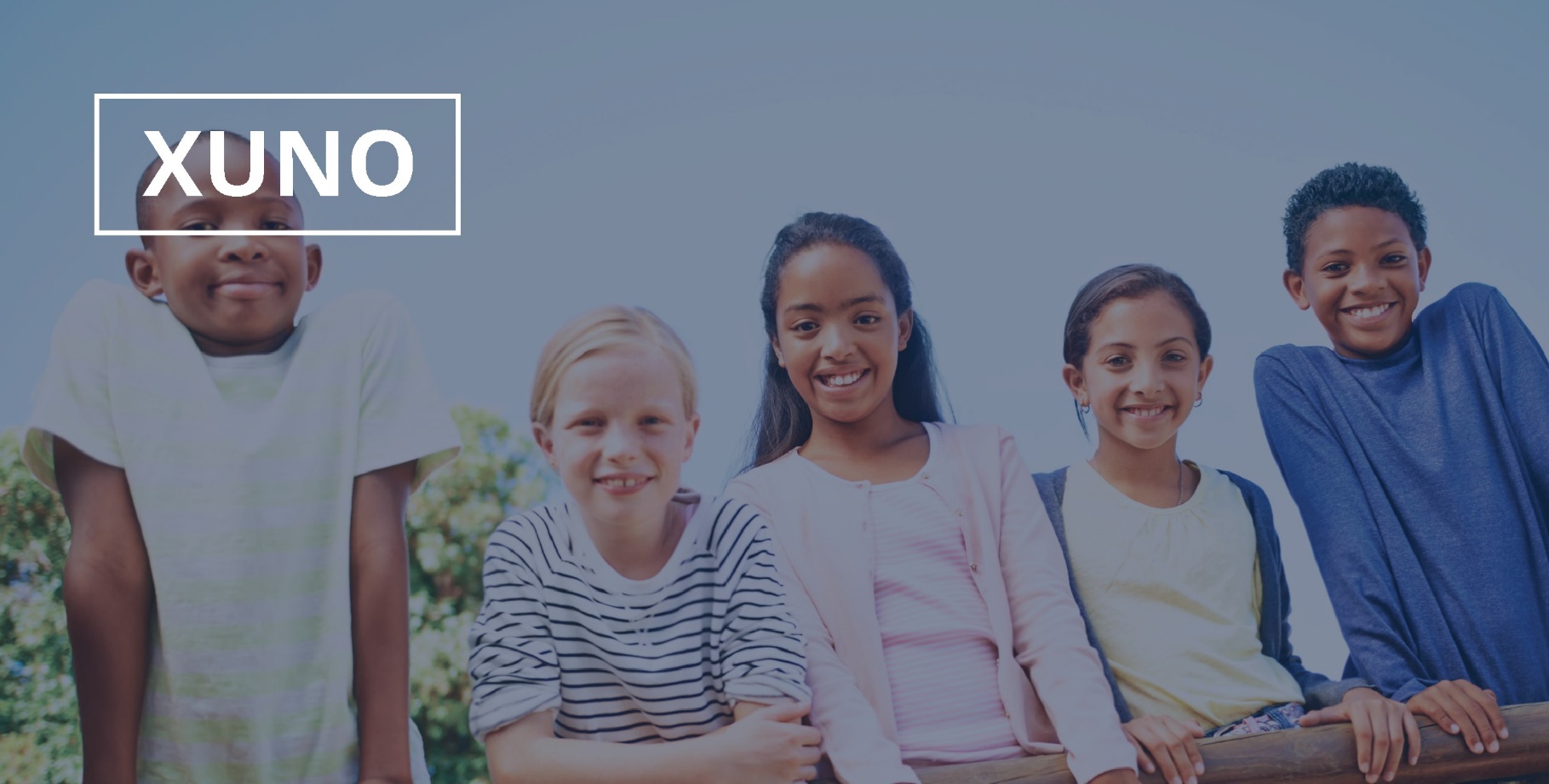 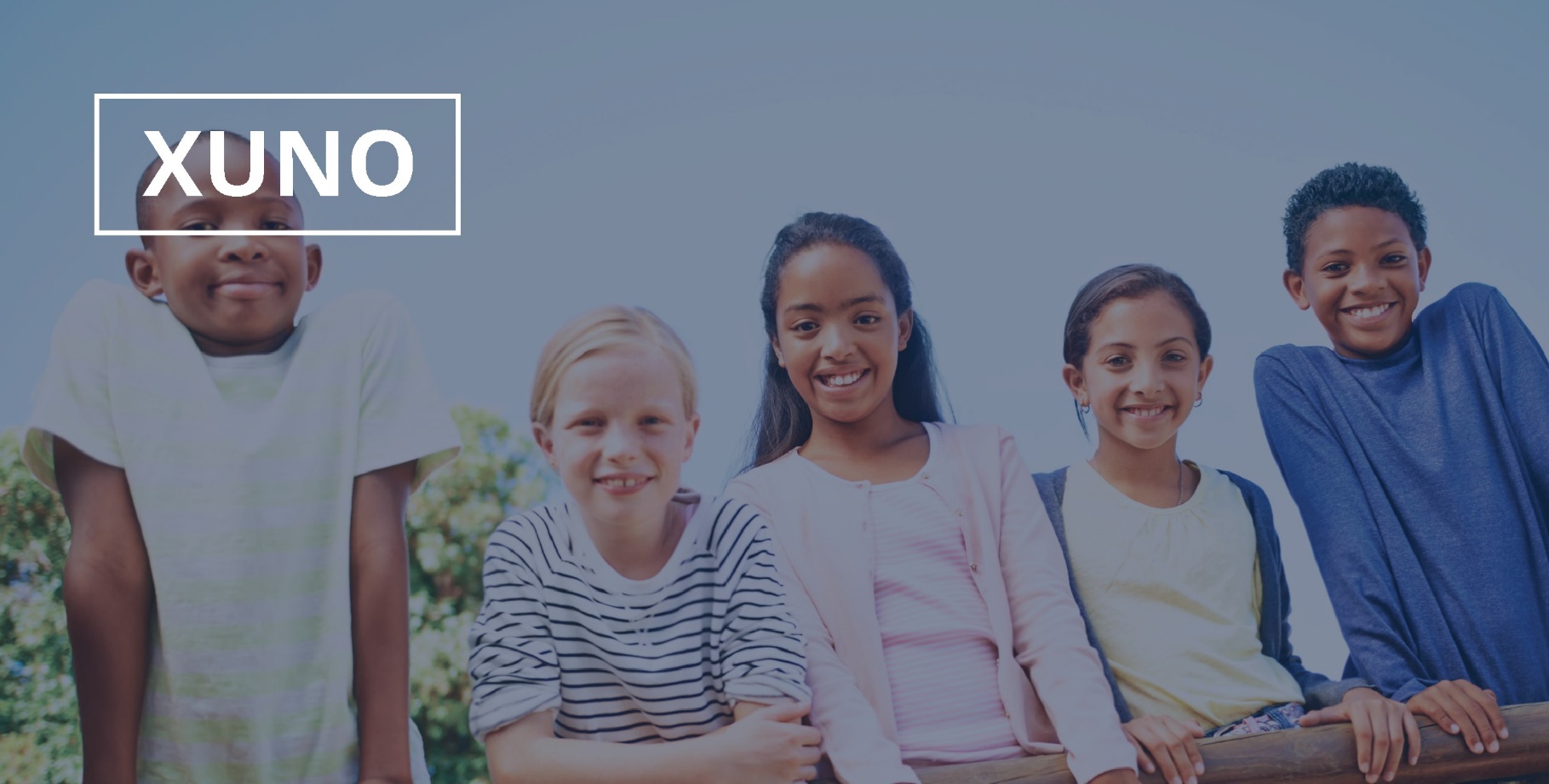 XUNO Family is an app that will help make communication with the school quick and easy - giving you access to a wealth of information, without having to sit at a computer.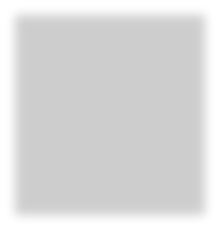 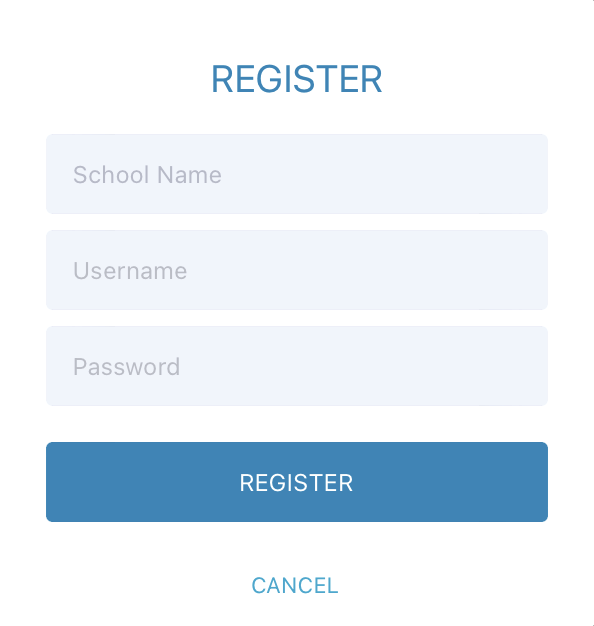 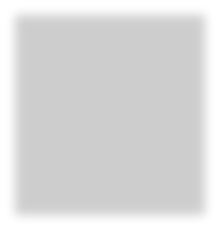 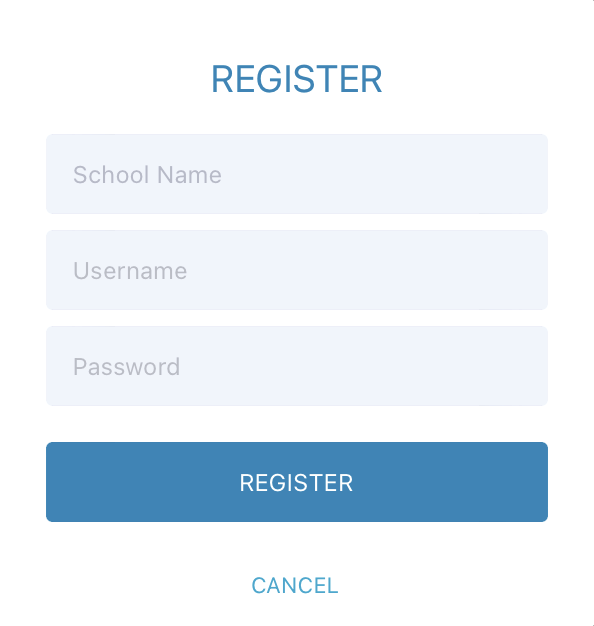 To log in, follow these steps:Download XUNO Family from the App store (iOS) or Play store (Android)Open the appIf asked, please allow push notiﬁcations for the mostconvenient experience with the appSearch for your school by typing the ﬁrst few letters andthen selecting your school from the list that appears.If you have forgotten your password or Username, you’ll need to head to your school’s Xuno website to reset it. 	Go to: https://corryongc.xuno.com.au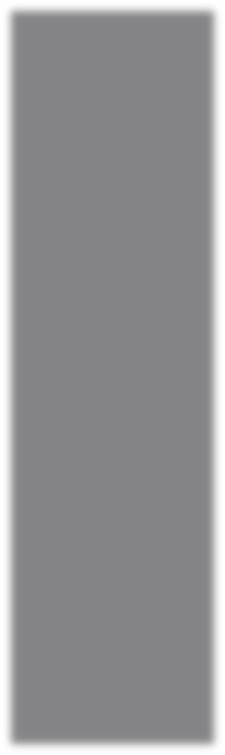 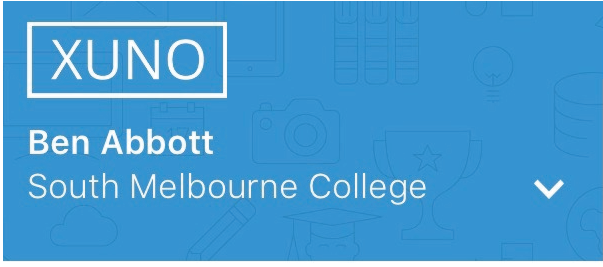 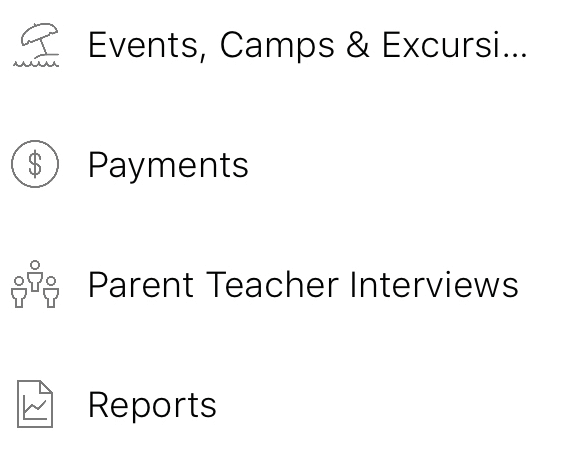 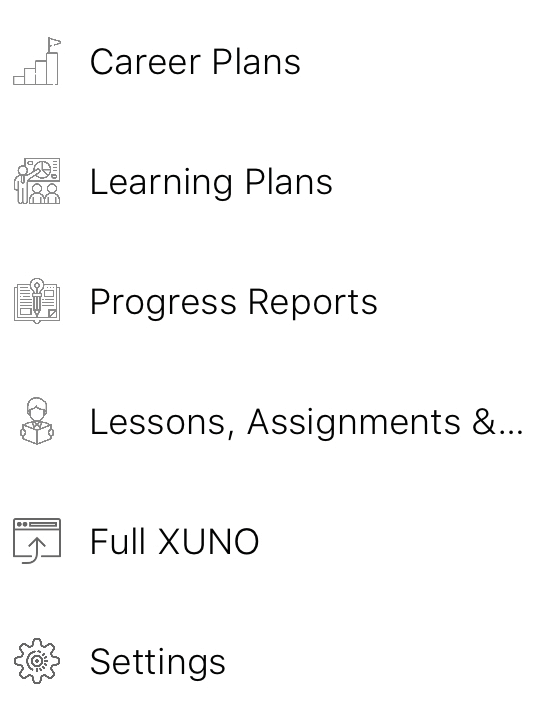 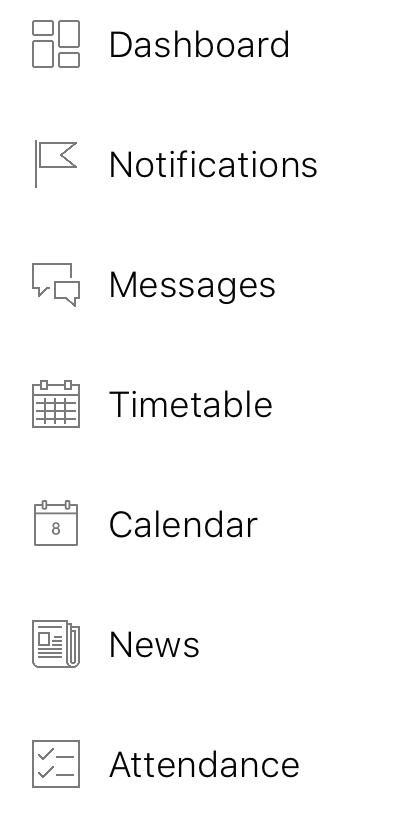 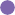 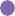 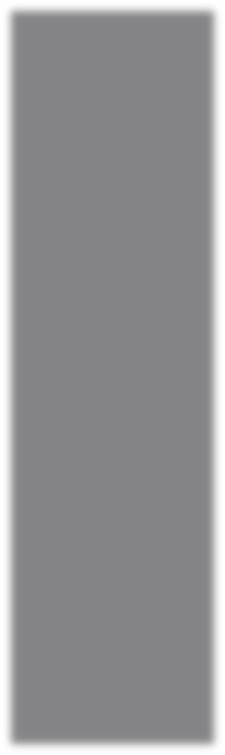 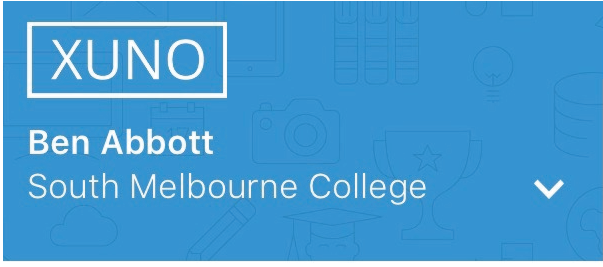 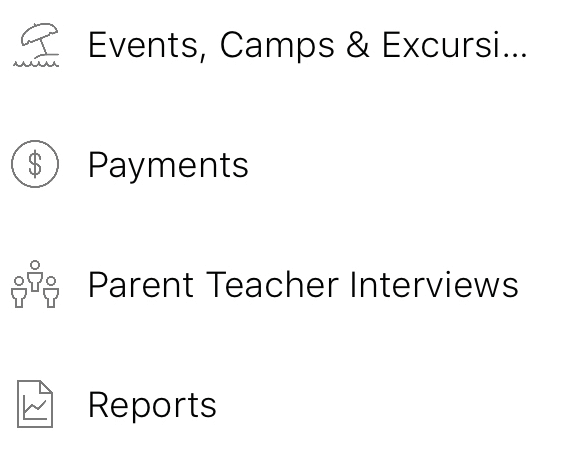 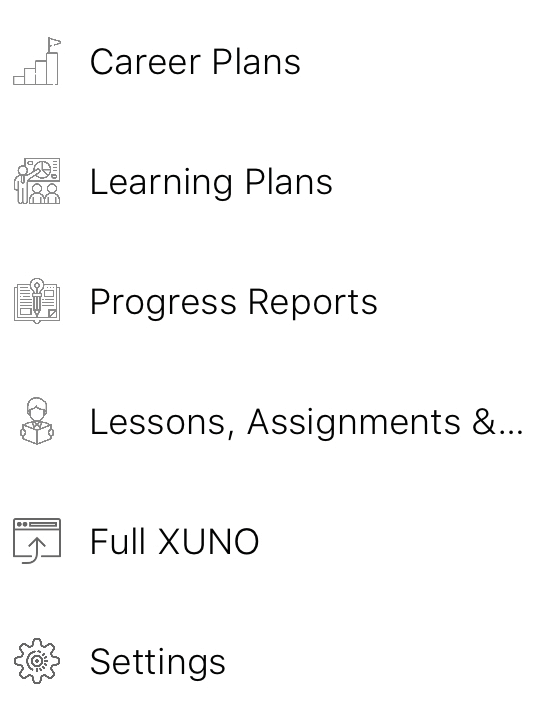 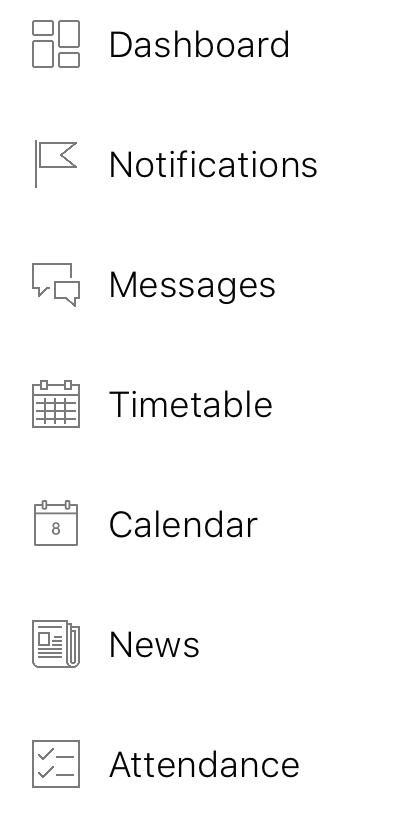 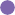 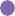 XUNO FamilyFeatures: At a glanceA collection of widgets including Upcoming Payments, Attendance, Events, Forms and HomeworkA list of all notiﬁcations you’ve received since registeringyour account on the XUNO Family appSend a new message or read messages sent to you byschool staﬀYour child’s timetable, showing today’s date by defaultand any relevant timetable changesA list of upcoming events and important datesSchool newsletters, announcements and other important informationView your child’s marked attendance and contact theschool regarding future or past absencesView, approve, ﬁll out forms and make online paymentsfor Excursions, Camps and EventsPay for Events, Fees, Voluntary Contributions and other itemsBook Parent Teacher interviews and manage existing bookingsView and print your child’s school reports,including reports from past yearsView published Career Plans. Edit / contribute to career plans (Students only)View published Career Plans. Edit / contribute to career plans (Students only)View published Progress Reports and feedbackView homework and class learning tasks, submit assignments, view learning task results if published Log into the full XUNO website if necessary with onesingle click - No need to re-enter your passwordCheck your app settings, and if necessary, send a report to the support team in a few simple tapsTo send a new message to a staﬀ memberTap the menu button in the top left 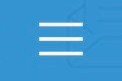 Tap MessagesTap the name of a Staﬀ member who you’ve messaged in the past to view Message historyor reply to a previous messageTo start a new conversation, tap the + button in the top right and select from your child’s teachers and coordinators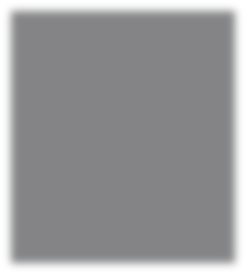 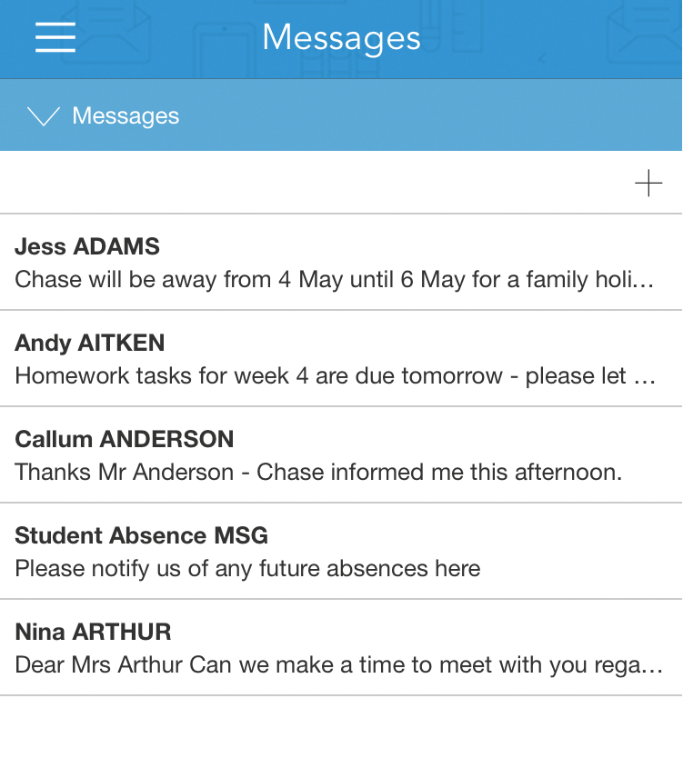 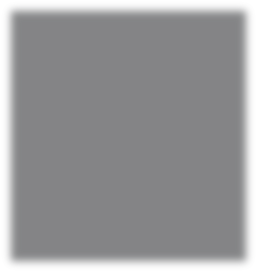 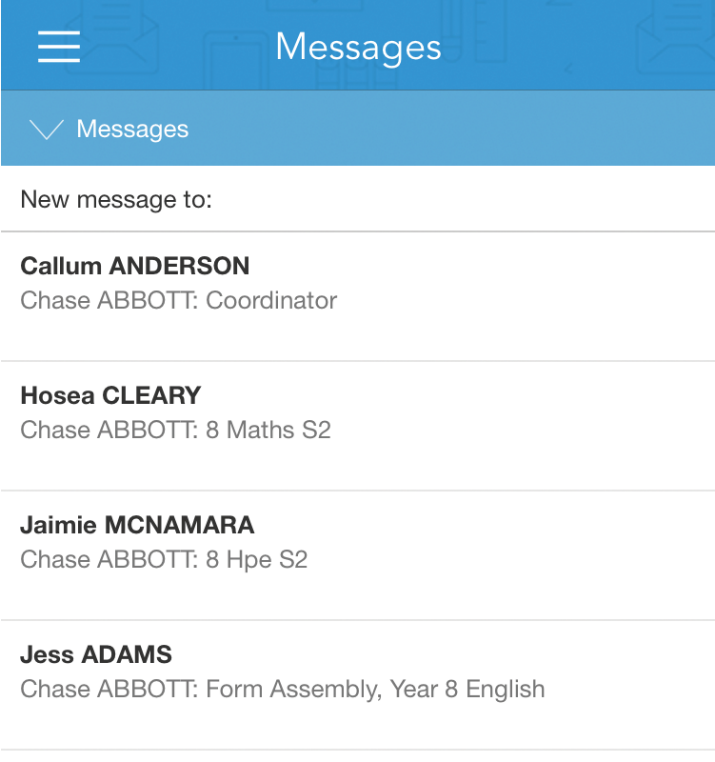 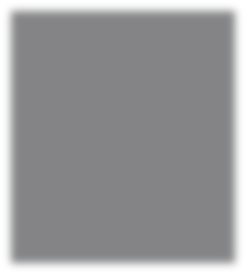 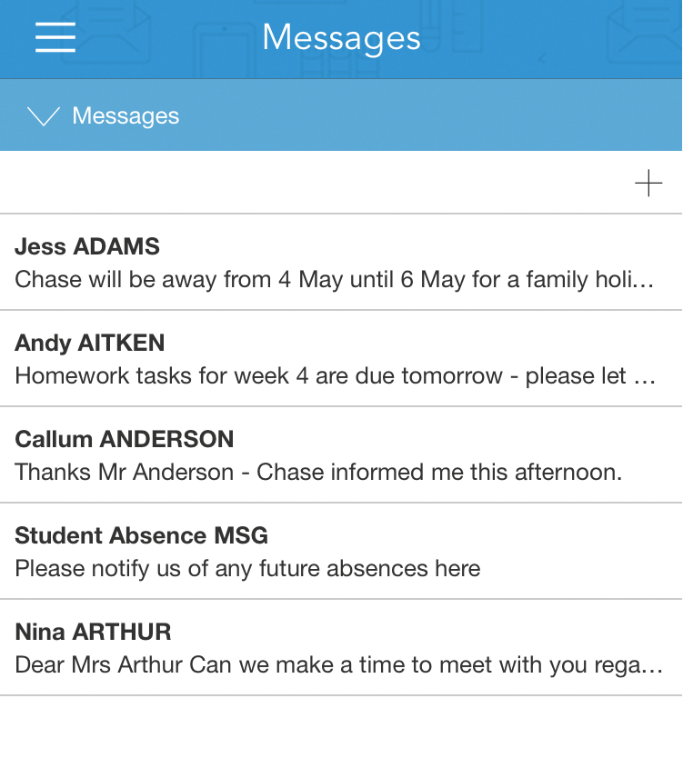 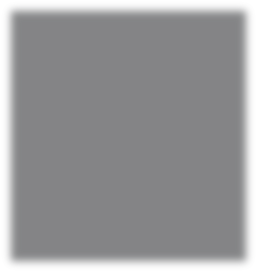 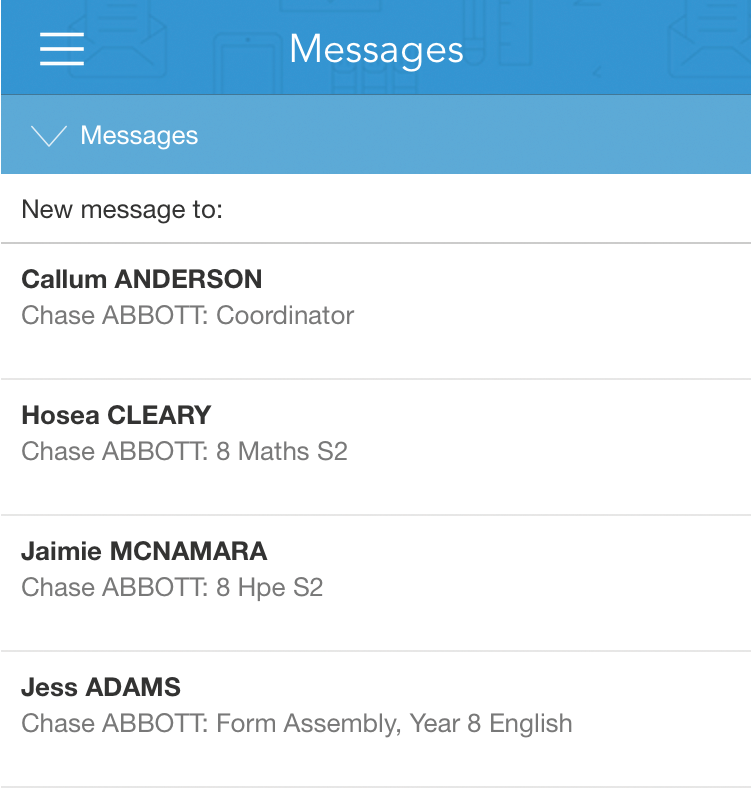 Please note: Schools may choose to disable certain XUNO features at their discretion - if you don’t see some of the menu items contained within this user guide, it may mean that the school has chosen not to enable it. If you are interested in using a particular feature, or can’t see a menu item that you’ve been asked to use by the school, please contact the school directly to discuss your options.